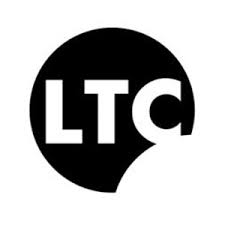 PRESS RELEASE
2 FEBRUARY 2018LONDON THEATRE CONSORTIUM (LTC) ANNOUNCE CREATIVE LEARNING SYMPOSIUM AT THE LYRIC HAMMERSMITH MONDAY 5 FEBRUARY 2018
London Theatre Consortium (LTC) have organised a symposium to address the challenge of the current national curriculum syllabi focusing on representation and diversity in the classroom and improving career pathways into the performing arts. The LTC Creative Learning Symposium; A Future Curriculum for Drama Education will be held on Monday 5th February, 5.30pm – 8.30pm at the Lyric Hammersmith.
The aim of the LTC Creative Learning Symposium, which involves a panel discussion, breakout groups and open space sessions, is to bring theatres, writers, artists and teachers together in the hope of making an impact on set text choices and forming stronger relationships across education sectors. Invited participants are made up of creatives on the syllabus - writers, directors, companies - teachers, young people, and exam board and theatre representatives.Timings:5pm- 5.30pm: Arrival, registration and refreshments5.30pm: Welcome Note from The Lyric Hammersmith's Artistic Director Sean Holmes and Executive Director Sian Alexander5.35pm: The Future of Drama Education Panel Discussion. This panel will explore the current curriculum and opportunities for the future, drawing on the experience of the panel.Chaired by Vishni Velada-Billson: Head of Participation at the Royal Court Theatre
With:
Kwame Kwei-Armah: Artistic Director of the Young Vic
James Graham: Playwright (Ink, Labour of Love, This House, The Vote), Donmar Warehouse Associate Artist
Cherrelle Skeete: Actor (Harry Potter and the Cursed Child, The Seagull)
Paul Webster: Edexcel Subject Adviser for Drama, Theatre Studies and Performing Arts 
Katy Brown: Head of Performing Arts, Hampstead School
Michael Adewale: Current A-level Student and Lyric Ensemble Member
Titilayo Bamgbose: Current A level Student and Young Court Member
6.10pm- 7pm: Breakout workshops/ open space7pm- 7.50pm: Breakout workshops/ open space 7.50pm- 8.30pm: Presenting of findings, actions and closing8.30pm onwards: Drinks and networking 

There will be a choice of 3 workshops to attend. Current curriculum: Challenges and opportunities 
A Future workforce for the Creative Industry
Diversity, Representation and Access for Drama

At the symposium, the LTC will bring together major exam boards, as well as teachers, young people, theatre workers and creatives to discuss how best to:Support current and future performing arts students and their teachersCreate a more diverse and inclusive syllabus, supported by the exam boardsImprove pathways into the theatre and performing arts workforceEncourage and strengthen the relationship between schools and theatresIncrease the value of arts subjects within senior leadership teamsEnds:-For press to attend contact Anoushka Warden on 0207 565 5063 / AnoushkaWarden@royalcourttheatre.com  Notes to Editors: Conversations with LTC continued following the Royal Court Theatre’s Young Court Teachers Forum: Where are the Women, addressing the lack of female playwrights on the curriculum, Open Court event Schools as Exam Factories and Teachers Forum: New Writing on the Curriculum. These discussion were focused around diversifying set text lists, finding room for new writing on the curriculum and supporting teachers to take risks in the classroom to create career pathways which are accessible, as well as encouraging future audiences. A Royal Court teacher’s consultation panel was established, meetings held with exam board representatives and a wider group set up within the London Theatre Consortium (LTC) that can support teachers and exam boards to create a more coherent and joined together conversation.LTCLondon Theatre Consortium (LTC) is a consortium of London’s major not-for-profit theatres; Almeida Theatre, Battersea Arts Centre, Bush Theatre, Gate Theatre, Donmar Warehouse, Greenwich Theatre, Hampstead Theatre, Lyric Hammersmith, Royal Court Theatre, Soho Theatre, Theatre Royal Stratford East, Tricycle Theatre, Unicorn Theatre and Young Vic.